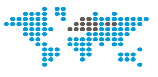 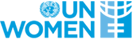 UN Women Strategic Note 2019-2022UN WOMEN Senegal COUNTRY OFFICESN REPORT 2022The report includes:Development results framework (DRF)










Report Date: 2/10/2022Impact1
All women and girls live a life free from all forms of violence.Impact1
All women and girls live a life free from all forms of violence.Related UN-Women SP Impact Area: 
Related UNDAF/ CCPD priority: Positive social norms, including through engaging men and boys
Related national development priorities:Related UN-Women SP Impact Area: 
Related UNDAF/ CCPD priority: Positive social norms, including through engaging men and boys
Related national development priorities:Related UN-Women SP Impact Area: 
Related UNDAF/ CCPD priority: Positive social norms, including through engaging men and boys
Related national development priorities:Related UN-Women SP Impact Area: 
Related UNDAF/ CCPD priority: Positive social norms, including through engaging men and boys
Related national development priorities:Related UN-Women SP Impact Area: 
Related UNDAF/ CCPD priority: Positive social norms, including through engaging men and boys
Related national development priorities:Related UN-Women SP Impact Area: 
Related UNDAF/ CCPD priority: Positive social norms, including through engaging men and boys
Related national development priorities:Year
2019Year
2020Year
2021Year
2022TotalOutcome 1.5
More men and boys and women and girls adopt attitudes, norms and practices that advance gender equality and women’s empowerment, including those that promote positive social norms

Related SP Outcome/Output:


Output 1.5.1
Access to multisectoral services offer for women and girls’ survivors through health-security, justice and social economic services is strengthened with UNW supportIndicator 1.5.1A:  Number of service providers trained on the Essential Service Package and SOP

Targets: 
Value: 200
Notes: annual report
Target Year: 2024

Baseline: 
Value: 100 Year: 2021
Source: Training reports, and attendance sheets

Indicator 1.5.1B:  Number of women victims / survivors who benefitted from justice services  with UN Women Support

Targets: 
Value: TBD
Target Year: 2022

Baseline: 
Value: 508 Year: 2021
Source: UN Women reports, news reports, press releases

Indicator 1.5.1C:  Number of women victims targeted and / or rehabilitated with UNW support through MUSKOKA

Targets: 
Value: TBD
Target Year: 2022

Baseline: 
Value: 84 Year: 2021
Source: Muskoka reports

Indicator 1.5.1D:  Number of women and girls at-risk who have access to livelihood and employability skills and income-generating opportunities (disaggregated by gender, age, location)

Targets: 
Value: TBD
Target Year: 2022

Baseline: 
Value: 0 Year: 2021
Source: UNW reports

Indicator 1.5.1E:  Number of Women's and Girls' Empowerment Hubs

Targets: 
Value: TBD
Target Year: 2022

Baseline: 
Value: 0 Year: 2021
Source: UNW Reports

Indicator 1.5.1F:  Number of citizenship case

Targets: 
Value: TBD
Target Year: 2022

Baseline: 
Value: 2 Year: 2022
Source: UNW Reports

Indicator 1.5.1G:  100  partners involved trained on gender, GBV and gender discrimination

Targets: 
Value: 100
Target Year: 2022

Baseline: 
Value: 25 Year: 2021
Source: UNW Reports

Indicator 1.5.1H:  100 women living with HIV develop economic activities

Targets: 
Value: 100
Target Year: 2022

Baseline: 
Value: 25 Year: 2021
Source: UNW Reports

Indicator 1.5.1I:  2 two pilot public spaces are arranged

Targets: 
Value: 2
Target Year: 2022

Baseline: 
Value: 0 Year: 2021
Source: UNW Reports

Indicator 1.5.1J:  500 women and girl involved

Targets: 
Value: 500
Target Year: 2022

Baseline: 
Value: 100 Year: 2021
Source: UNW Reports

Indicator 1.5.1K:  2 prevention and protection mechanisms for women and girls in public spaces ( Steering committee, coordination committee for essential services in health, justice, economy, social integration, education etc. in Guediawaye)

Targets: 
Value: 2
Target Year: 2022

Baseline: 
Value: 0 Year: 2021
Source: UNW Reports

Indicator 1.5.1L:  1 national Policy for safe public planning for women and girls" with the Association of mayors elaborated;

Targets: 
Value: 1
Target Year: 2022

Baseline: 
Value: 0 Year: 2021
Source: UNW Reports

0.00
(core)

0.00
(non-core)

0.00
(core)

0.00
(non-core)

0.00
(core)

0.00
(non-core)

0.00
(core)

32,000.00
(non-core)

0.00
(core)

32,000.00
(non-core)Outcome 1.5
More men and boys and women and girls adopt attitudes, norms and practices that advance gender equality and women’s empowerment, including those that promote positive social norms

Related SP Outcome/Output:


Output 1.5.2
The capacities of the key line ministries (Justice, Women affairs, Army,  etc.) to better implement the political, legal and judicial frameworks on EVAW, human security and harmful practices are strengthenedIndicator 1.5.2A:  Number of key action undertaken by the institutions  to prevent violence against women and girls and promote human security (number of decisions and/or mechanisms)

Targets: 
Value: 3
Target Year: 2022

Baseline: 
Value: 2 Year: 2021
Source: Workshops reports

Indicator 1.5.2B:  Number of laws / mechanisms / decrees of protection of women and girls voted on / taken by parliamentarians and his H.E. the President of Republic

Targets: 
Value: 2
Target Year: 2022

Baseline: 
Value: 1 Year: 2020
Source: Training reports, UNW Reports

Indicator 1.5.2C:  number of activities implemented as part of the national GBV/HDP action plan

Targets: 
Value: 3
Target Year: 2022

Baseline: 
Value: 3 Year: 2021
Source: Training Reports, UNW

Indicator 1.5.2D:  Number of women; young people engaged and who developed awareness activities on the field to contribute to fight COVID-19

Targets: 
Value: TBD
Target Year: 2022

Baseline: 
Value: 0 Year: 2021
Source: Field monitoring reports

Indicator 1.5.2E:  Number of institutions' capacities strengthened to provide responses for the elimination of violence against women and girls

Targets: 
Value: 4
Target Year: 2022

Baseline: 
Value: 2 Year: 2021
Source: training reports, on-field mission reports

0.00
(core)

0.00
(non-core)

0.00
(core)

0.00
(non-core)

0.00
(core)

0.00
(non-core)

25,000.00
(core)

0.00
(non-core)

25,000.00
(core)

0.00
(non-core)Outcome 1.5
More men and boys and women and girls adopt attitudes, norms and practices that advance gender equality and women’s empowerment, including those that promote positive social norms

Related SP Outcome/Output:


Output 1.5.3
Women, girls, men and boys are sensitized on gender stereotypes and harmful practices for the elimination of VAW in favor of respectful relationships  and peace and securityIndicator 1.5.3A:  Number of male community and religious and youth leaders speaking out against harmful practices and promoting gender equality and publics spaces

Targets: 
Value: 500
Target Year: 2022

Baseline: 
Value: 200 Year: 2021
Source: Public statements, press releases, UN Women reports

Indicator 1.5.3B:  Number of Human Rights campaigns  to prevent and protect women and girls against violences and promote respectful gender relationships (16 Days, Day of the Girl, 0 Tolerance FGM) with UNW support

Targets: 
Value: 3
Target Year: 2022

Baseline: 
Value: 3 Year: 2021
Source: UNW reports

Indicator 1.5.3C:  Number of mechanisms and actions in place for the protection of women and girls in public spaces

Targets: 
Value: 4
Target Year: 2022

Baseline: 
Value: 2 Year: 2021
Source: Number of facilities set up in favor of girls and women in public spaces

Indicator 1.5.3D:  Number of partnerships set up in favor of girls and women in public spaces

Targets: 
Value: 3
Target Year: 2022

Baseline: 
Value: 3 Year: 2021
Source: Meeting reports, partners reports, etc.

Indicator 1.5.3E:  Number of women and youth leaders equipped to influence relevant systems, plans and tools to be gender sensitive and inclusive

Targets: 
Value: TBD
Target Year: 2022

Baseline: 
Value: 200 Year: 2021
Source: UNW Reports

Indicator 1.5.3F:  Number of people (disaggregated by sex/age/locations) in border areas sensitized regarding peace and conflict prevention

Targets: 
Value: TBD
Target Year: 2022

Baseline: 
Value: 400 Year: 2021
Source: UNW Reports

0.00
(core)

0.00
(non-core)

0.00
(core)

0.00
(non-core)

0.00
(core)

0.00
(non-core)

124,000.00
(core)

43,167.00
(non-core)

124,000.00
(core)

43,167.00
(non-core)Total Resources for outcome 1.5 (core and non-core)Total Resources for outcome 1.5 (core and non-core)Total Resources for outcome 1.5 (core and non-core)0.00
(core)

0.00
(non-core)0.00
(core)

0.00
(non-core)0.00
(core)

0.00
(non-core)149,000.00
(core)

75,167.00
(non-core)149,000.00
(core)

75,167.00
(non-core)Total Resources for impact area 1Total Resources for impact area 1Total Resources for impact area 10.00
(core)

0.00
(non-core)0.00
(core)

0.00
(non-core)0.00
(core)

0.00
(non-core)149,000.00
(core)

75,167.00
(non-core)149,000.00
(core)

75,167.00
(non-core)Impact2
Women in Senegal have income security, decent work, and economic autonomy-
Impact2
Women in Senegal have income security, decent work, and economic autonomy-
Related UN-Women SP Impact Area: 
Related UNDAF/ CCPD priority: Women’s equitable access to services, goods & resources 
Related national development priorities:Related UN-Women SP Impact Area: 
Related UNDAF/ CCPD priority: Women’s equitable access to services, goods & resources 
Related national development priorities:Related UN-Women SP Impact Area: 
Related UNDAF/ CCPD priority: Women’s equitable access to services, goods & resources 
Related national development priorities:Related UN-Women SP Impact Area: 
Related UNDAF/ CCPD priority: Women’s equitable access to services, goods & resources 
Related national development priorities:Related UN-Women SP Impact Area: 
Related UNDAF/ CCPD priority: Women’s equitable access to services, goods & resources 
Related national development priorities:Related UN-Women SP Impact Area: 
Related UNDAF/ CCPD priority: Women’s equitable access to services, goods & resources 
Related national development priorities:Year
2019Year
2020Year
2021Year
2022TotalOutcome 2.3
Changes attributed to UN Women in skills or abilities and capacities of individuals or institutions and/or the availability of new products and services contributing to Women’s equitable access to services, goods & resources

Related SP Outcome/Output:


Output 2.3.1
Gender-Responsive Public procurement laws, policies and frameworks are developed/ reviewed and implementedIndicator 2.3.1A:  Number of gender-sensitive public procurement policies, laws and frameworks developed, reviewed (including adoption of the application decree for Act No. 2008-29 for Senegal) and implemented responding to the needs of women entrepreneurs

Targets: 
Value: 1
Target Year: 2022

Baseline: 
Value: 0 Year: 2021
Source: Official Journal, UN Women reports, IPs activities reports

Indicator 2.3.1B:  Number of relevant government staff trained on gender-specific challenges in public procurement and related enforcement mechanisms.

Targets: 
Value: 70
Target Year: 2022

Baseline: 
Value: 0 Year: 2021
Source: Ministry's report, RMS UN WOMEN

0.00
(core)

0.00
(non-core)

0.00
(core)

0.00
(non-core)

0.00
(core)

0.00
(non-core)

45,000.00
(core)

26,437.00
(non-core)

45,000.00
(core)

26,437.00
(non-core)Outcome 2.3
Changes attributed to UN Women in skills or abilities and capacities of individuals or institutions and/or the availability of new products and services contributing to Women’s equitable access to services, goods & resources

Related SP Outcome/Output:


Output 2.3.2
The capacity of Women entrepreneurs to respond and comply with procurement procedures is increasedIndicator 2.3.2A:  Number of women entrepreneurs trained to apply for public and private procurement processes

Targets: 
Value: 300
Target Year: 2022

Baseline: 
Value: 40 Year: 2020
Source:  UN Women reports, IPs activities reports, attendance sheets.


Indicator 2.3.2B:  Number of training materials developed and disseminated towards women entrepreneurs on steps required to respond effectively to procurement offers

Targets: 
Value: 10
Target Year: 2022

Baseline: 
Value: 5 Year: 2020
Source: ARMP reports,  training report, RMS UN WOMEN

0.00
(core)

0.00
(non-core)

0.00
(core)

0.00
(non-core)

0.00
(core)

0.00
(non-core)

0.00
(core)

60,000.00
(non-core)

0.00
(core)

60,000.00
(non-core)Outcome 2.3
Changes attributed to UN Women in skills or abilities and capacities of individuals or institutions and/or the availability of new products and services contributing to Women’s equitable access to services, goods & resources

Related SP Outcome/Output:


Output 2.3.3
2.1.3 The capacity of women-led businesses is Strengthened in order  to access procurement processesIndicator 2.3.3A:  Number of relevant government staff trained on gender-specific challenges in public procurement and related enforcement mechanisms.

Targets: 
Value: 60
Target Year: 2022

Baseline: 
Value: 35 Year: 2021
Source: Ministry's report, RMS UN WOMEN, Number of WSMEs trained/ linked to networks (market linkages

Indicator 2.3.3B:  Number of gender-sensitive public procurement policies, laws and frameworks developed, reviewe and implemented responding to the needs of women entrepreneurs

Targets: 
Value: 1
Target Year: 2022

Baseline: 
Value: 0 Year: 2021
Source: Official Journal, UN Women reports, IPs activities reports


0.00
(core)

0.00
(non-core)

0.00
(core)

0.00
(non-core)

0.00
(core)

0.00
(non-core)

0.00
(core)

181,606.00
(non-core)

0.00
(core)

181,606.00
(non-core)Outcome 2.3
Changes attributed to UN Women in skills or abilities and capacities of individuals or institutions and/or the availability of new products and services contributing to Women’s equitable access to services, goods & resources

Related SP Outcome/Output:


Output 2.3.4
National and regional policies and regulations is adapted to integrate affirmative procurement principles0.00
(core)

0.00
(non-core)

0.00
(core)

0.00
(non-core)

0.00
(core)

0.00
(non-core)

0.00
(core)

39,000.00
(non-core)

0.00
(core)

39,000.00
(non-core)Outcome 2.3
Changes attributed to UN Women in skills or abilities and capacities of individuals or institutions and/or the availability of new products and services contributing to Women’s equitable access to services, goods & resources

Related SP Outcome/Output:


Output 2.3.5
The capacity of public institutions to formulate and implement affirmative procurement policies is strengthened0.00
(core)

0.00
(non-core)

0.00
(core)

0.00
(non-core)

0.00
(core)

0.00
(non-core)

0.00
(core)

97,764.00
(non-core)

0.00
(core)

97,764.00
(non-core)Outcome 2.3
Changes attributed to UN Women in skills or abilities and capacities of individuals or institutions and/or the availability of new products and services contributing to Women’s equitable access to services, goods & resources

Related SP Outcome/Output:


Output 2.3.6
Increased awareness among private sector top level corporate leadership to foster gender- responsive procurement policies and practices0.00
(core)

0.00
(non-core)

0.00
(core)

0.00
(non-core)

0.00
(core)

0.00
(non-core)

0.00
(core)

262,391.00
(non-core)

0.00
(core)

262,391.00
(non-core)Outcome 2.3
Changes attributed to UN Women in skills or abilities and capacities of individuals or institutions and/or the availability of new products and services contributing to Women’s equitable access to services, goods & resources

Related SP Outcome/Output:


Output 2.3.7
The women-led businesses  capacity   is increased  to operate and provide goods and services as part of the COVID19 responseIndicator 2.3.7A:  Number of WSMEs benefitting from UN Women Support under We-Fi's COVID19 Project

Targets: 
Value: 75
Target Year: 2022

Baseline: 
Value: 0 Year: 2021
Source: Partners reports;  training reports

0.00
(core)

0.00
(non-core)

0.00
(core)

0.00
(non-core)

0.00
(core)

0.00
(non-core)

0.00
(core)

300,000.00
(non-core)

0.00
(core)

300,000.00
(non-core)Outcome 2.3
Changes attributed to UN Women in skills or abilities and capacities of individuals or institutions and/or the availability of new products and services contributing to Women’s equitable access to services, goods & resources

Related SP Outcome/Output:


Output 2.3.8
The technical capacities of women cooperatives and women entrepreneurs working in the formal and informal sectors (agriculture,  energy, lands, water and other resources) to access the factors and means of production (including time-saving, climate-resilient infrastructure and/or technologies needed to provide care services) are strengthened in  SenegalIndicator 2.3.8A:  Number of rural women farmers and entrepreneurs supported by UN Women with increased capacities in Climate Resilient Agriculture

Targets: 
Value: 4000
Target Year: 2022

Baseline: 
Value: 4000 Year: 2021
Source: UN Women reports, IPs activities reports, On-field  mission reports.   

Indicator 2.3.8B:  Number of women with increased access to time-saving, climate-resilient infrastructure and/or technologies, disaggregated by urban/rural

Targets: 
Value: 5000
Target Year: 2022

Baseline: 
Value: TBD Year: 2021
Source: Number of women with increased access to time-saving, climate-resilient infrastructure and/or techno

0.00
(core)

0.00
(non-core)

0.00
(core)

0.00
(non-core)

0.00
(core)

0.00
(non-core)

0.00
(core)

531,011.00
(non-core)

0.00
(core)

531,011.00
(non-core)Outcome 2.3
Changes attributed to UN Women in skills or abilities and capacities of individuals or institutions and/or the availability of new products and services contributing to Women’s equitable access to services, goods & resources

Related SP Outcome/Output:


Output 2.3.9
More rural women farmers and women's cooperatives  have access to business opportunities and markets through buyfromwomen platform and improved their financial skills, greater access to tailored financial services and products and have access to digitally-enabled risk transfer solutions to address unpaid care risksIndicator 2.3.9A:  Number of research and knowledge products produced on digital risk transfer to address unpaid care risks in Senegal

Targets: 
Value: 3
Target Year: 2022

Baseline: 
Value: 0 Year: 2021
Source: Number of research and knowledge products produced on digital risk transfer to address unpaid care 


Indicator 2.3.9B:  Number of rural women with increased knowledge and capacity to access digital risk transfer solutions to address unpaid care risks in Senegal

Targets: 
Value: 200
Target Year: 2022

Baseline: 
Value: 0 Year: 2021
Source: Number of rural women with increased knowledge and capacity to access digital risk transfer solution

Indicator 2.3.9C:  Number of women entrepreneurs registered on the platform

Targets: 
Value: 800
Notes: 80 direct implementers of BfW with 10 potential members of BfW to be enrolled by each direct implementers (over 800 registrations)
Target Year: 2022

Baseline: 
Value: 0 Year: 2020
Source: Statistics of the BfW Platform

0.00
(core)

0.00
(non-core)

0.00
(core)

0.00
(non-core)

0.00
(core)

0.00
(non-core)

0.00
(core)

308,000.00
(non-core)

0.00
(core)

308,000.00
(non-core)Outcome 2.3
Changes attributed to UN Women in skills or abilities and capacities of individuals or institutions and/or the availability of new products and services contributing to Women’s equitable access to services, goods & resources

Related SP Outcome/Output:


Output 2.3.10
National and local authorities have increased tools and capacities to develop and implement laws, policies and services that address unpaid care workIndicator 2.3.10A:  Number of reports, policy briefs and tools developed to influence national and/or local policy formulation and interventions disseminated to key stakeholders

Targets: 
Value: 2
Target Year: 2022

Baseline: 
Value: 0 Year: 2021
Source: Number of reports, policy briefs and tools developed to influence national and/or local policy formu

Indicator 2.3.10B:  Number of national authorities with increased access to knowledge products and tools for enhanced knowledge and skills to implement laws, policies and services that address unpaid care work

Targets: 
Value: 40
Target Year: 2022

Baseline: 
Value: 0 Year: 2021
Source: Number of national authorities with increased access to knowledge products and tools for enhanced kn

0.00
(core)

0.00
(non-core)

0.00
(core)

0.00
(non-core)

0.00
(core)

0.00
(non-core)

0.00
(core)

157,000.00
(non-core)

0.00
(core)

157,000.00
(non-core)Outcome 2.3
Changes attributed to UN Women in skills or abilities and capacities of individuals or institutions and/or the availability of new products and services contributing to Women’s equitable access to services, goods & resources

Related SP Outcome/Output:


Output 2.3.11
Women’s cooperatives and other organizations have increased capacity to advocate  and  provide care services  for reducing and redistributing unpaid care workIndicator 2.3.11A:  Number of women with increased access to transformative care services

Targets: 
Value: 1000
Target Year: 2022

Baseline: 
Value: 0 Year: 2021
Source: Number of women with increased access to transformative care services



0.00
(core)

0.00
(non-core)

0.00
(core)

0.00
(non-core)

0.00
(core)

0.00
(non-core)

0.00
(core)

560,284.00
(non-core)

0.00
(core)

560,284.00
(non-core)Total Resources for outcome 2.3 (core and non-core)Total Resources for outcome 2.3 (core and non-core)Total Resources for outcome 2.3 (core and non-core)0.00
(core)

0.00
(non-core)0.00
(core)

0.00
(non-core)0.00
(core)

0.00
(non-core)45,000.00
(core)

2,523,493.00
(non-core)45,000.00
(core)

2,523,493.00
(non-core)Total Resources for impact area 2Total Resources for impact area 2Total Resources for impact area 20.00
(core)

0.00
(non-core)0.00
(core)

0.00
(non-core)0.00
(core)

0.00
(non-core)45,000.00
(core)

2,523,493.00
(non-core)45,000.00
(core)

2,523,493.00
(non-core)Impact3
Women in Senegal  fully and equally participate in leadership and decision-making and women and girls benefit from gender responsive governance.Impact3
Women in Senegal  fully and equally participate in leadership and decision-making and women and girls benefit from gender responsive governance.Related UN-Women SP Impact Area: 
Related UNDAF/ CCPD priority: SP OUTCOME 5 : Women’s voice, leadership & agency 
Related national development priorities:Related UN-Women SP Impact Area: 
Related UNDAF/ CCPD priority: SP OUTCOME 5 : Women’s voice, leadership & agency 
Related national development priorities:Related UN-Women SP Impact Area: 
Related UNDAF/ CCPD priority: SP OUTCOME 5 : Women’s voice, leadership & agency 
Related national development priorities:Related UN-Women SP Impact Area: 
Related UNDAF/ CCPD priority: SP OUTCOME 5 : Women’s voice, leadership & agency 
Related national development priorities:Related UN-Women SP Impact Area: 
Related UNDAF/ CCPD priority: SP OUTCOME 5 : Women’s voice, leadership & agency 
Related national development priorities:Related UN-Women SP Impact Area: 
Related UNDAF/ CCPD priority: SP OUTCOME 5 : Women’s voice, leadership & agency 
Related national development priorities:Year
2019Year
2020Year
2021Year
2022TotalOutcome 3.2
Changes attributed to UN Women in skills or abilities and capacities of individuals or institutions and/or the availability of new products and services contributing to Women’s voice, leadership & agency

Related SP Outcome/Output:


Output 3.2.1
Political and economic capacity and leadership of women and youth are strengthened for their empowerment in Fass communeIndicator 3.2.1A:  Number of women and young reinforced on leadership and political participation; violence against women and girls; financial literacy and professionalization in the IGA sector

Targets: 
Value: 90
Target Year: 2024

Baseline: 
Value: 0 Year: 2020
Source: Reports, minutes reports, collected data, Activity reports, IP reports

Indicator 3.2.1B:  Number of women's and young' groups structured

Targets: 
Value: 60
Target Year: 2024

Baseline: 
Value: 0 Year: 2020
Source: Reports, minutes reports, collected data, Activity reports, IP reports

Indicator 3.2.1C:  Number of equipped cereal processing units

Targets: 
Value: 1
Target Year: 2024

Baseline: 
Value: 0 Year: 2020
Source: Reports, minutes reports, collected data, Activity reports, IP reports      



0.00
(core)

0.00
(non-core)

0.00
(core)

0.00
(non-core)

0.00
(core)

0.00
(non-core)

122,582.00
(core)

53,291.00
(non-core)

122,582.00
(core)

53,291.00
(non-core)Outcome 3.2
Changes attributed to UN Women in skills or abilities and capacities of individuals or institutions and/or the availability of new products and services contributing to Women’s voice, leadership & agency

Related SP Outcome/Output:


Output 3.2.2
Gender mainstreaming is operational in key line ministries, institutions and municipalities0.00
(core)

0.00
(non-core)

0.00
(core)

0.00
(non-core)

0.00
(core)

0.00
(non-core)

0.00
(core)

1.00
(non-core)

0.00
(core)

1.00
(non-core)Outcome 3.3
The UN system in Senegal coherently and systematically contributes to progress on gender equality and the empowerment of women and girls

Related SP Outcome/Output:


Output 3.3.1
Changes attributed to UNWomen in skills or abilities and capacities of individuals or institutions and/or the availability of new products and 
services contributing to UN system coordination for gender equality.0.00
(core)

0.00
(non-core)

0.00
(core)

0.00
(non-core)

0.00
(core)

0.00
(non-core)

152,583.00
(core)

0.00
(non-core)

152,583.00
(core)

0.00
(non-core)Outcome 3.4
Changes attributed to UNWomen in skills or abilities and capacities of individuals or institutions and/or the availability of new products and services contributing to Production, analysis and use of gender statistics and sex.

Related SP Outcome/Output:


Output 3.4.1
Supportive policy and well-coordinated policy environment, including enabling legal frameworks and institutional arrangements are in place to ensure gender-responsive localization and effective monitoring of the SDGs0.00
(core)

0.00
(non-core)

0.00
(core)

0.00
(non-core)

0.00
(core)

0.00
(non-core)

0.00
(core)

550,757.00
(non-core)

0.00
(core)

550,757.00
(non-core)Outcome 3.4
Changes attributed to UNWomen in skills or abilities and capacities of individuals or institutions and/or the availability of new products and services contributing to Production, analysis and use of gender statistics and sex.

Related SP Outcome/Output:


Output 3.4.2
Quality, comparable and regular gender statistics are available to address national data gaps and meet policy and reporting commitments under the SDGs, CEDAW and the Beijing Platform for Action0.00
(core)

0.00
(non-core)

0.00
(core)

0.00
(non-core)

0.00
(core)

0.00
(non-core)

0.00
(core)

597,258.00
(non-core)

0.00
(core)

597,258.00
(non-core)Outcome 3.4
Changes attributed to UNWomen in skills or abilities and capacities of individuals or institutions and/or the availability of new products and services contributing to Production, analysis and use of gender statistics and sex.

Related SP Outcome/Output:


Output 3.4.3
Gender statistics are accessible to all users (including governments, civil society, academia and the private sector) and can be analyzed to inform research, advocacy, policies and programs and promote accountability.0.00
(core)

0.00
(non-core)

0.00
(core)

0.00
(non-core)

0.00
(core)

0.00
(non-core)

0.00
(core)

100,063.00
(non-core)

0.00
(core)

100,063.00
(non-core)Total Resources for outcome 3.2 (core and non-core)Total Resources for outcome 3.2 (core and non-core)Total Resources for outcome 3.2 (core and non-core)0.00
(core)

0.00
(non-core)0.00
(core)

0.00
(non-core)0.00
(core)

0.00
(non-core)122,582.00
(core)

53,292.00
(non-core)122,582.00
(core)

53,292.00
(non-core)Total Resources for outcome 3.3 (core and non-core)Total Resources for outcome 3.3 (core and non-core)Total Resources for outcome 3.3 (core and non-core)0.00
(core)

0.00
(non-core)0.00
(core)

0.00
(non-core)0.00
(core)

0.00
(non-core)152,583.00
(core)

0.00
(non-core)152,583.00
(core)

0.00
(non-core)Total Resources for outcome 3.4 (core and non-core)Total Resources for outcome 3.4 (core and non-core)Total Resources for outcome 3.4 (core and non-core)0.00
(core)

0.00
(non-core)0.00
(core)

0.00
(non-core)0.00
(core)

0.00
(non-core)0.00
(core)

1,248,078.00
(non-core)0.00
(core)

1,248,078.00
(non-core)Total Resources for impact area 3Total Resources for impact area 3Total Resources for impact area 30.00
(core)

0.00
(non-core)0.00
(core)

0.00
(non-core)0.00
(core)

0.00
(non-core)275,165.00
(core)

1,301,370.00
(non-core)275,165.00
(core)

1,301,370.00
(non-core)